技术、服务、商务及其他要求（带“★”的参数需求为实质性要求，供应商必须响应并满足的参数需求，采购人、采购代理机构应当根据项目实际需求合理设定，并明确具体要求。）1 、采购项目概况根据雅安市敬老院发展需求，拟采购柴油发电机及辅材安装。2 、采购内容2.1标的清单采购包1：采购包预算金额（元）: 190000.00采购包最高限价（元）: 190000.003 、技术参数及要求采购包1：标的名称：柴油发电机及辅材安装注：质保期：≥12个月；交货时间：2024年4月25日前；交货地点：四川省雅安市芦山县序号标的名称数量标的金额 （元）计量单位所属行业是否涉及核心产品是否涉 及采购 进口产品是否涉 及采购 节能产品是否涉及 采购环境标志产品1柴油发电机及辅材安装1.00190000.00批工业是否否否参数性质序号技术参数与性能指标技术参数与性能指标技术参数与性能指标技术参数与性能指标技术参数与性能指标技术参数与性能指标技术参数与性能指标技术参数与性能指标序  号设备名称及编号技术参数要求符合的相关国家标准或规范单位数量1发电机组（一）机组参数要求：1 、★机组额定功率：≥250KW；2 、型式：立式、直列、水冷、六冲程;3 、燃烧室形式：直喷式缩口ω燃烧室;4 、调速方式：电子；5 、启动方式：24V直流电启动；  6 、功率因数：Cosφ =0.8(滞后)；7 、输出电压（V）：400/230；8 、接线方式：三相四线“Y ”；1 、ISO8528     国际标 准化协会标准—往复式 内燃机驱动交流发电机组；2 、ISO3046     国际标 准化协会标准—往复式内燃机运行标准；3、GB/T 7345-2008控制电机基本技术要求；4、套1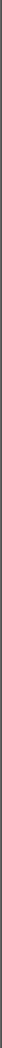 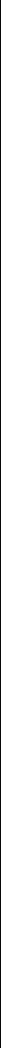 9、频率（Hz）：50；10、输出电压（V）：400/230；额定电流（A）：990；11、机组尺寸（长×宽 ×高）： ≤3000mm×1150mm×1550mm；（二）发动机参数要求：1、额定转速（Rpm）：15002、★最大功率（KW） ： ≥3133、气缸数： ≥6，单缸气门数： ≥44、气缸型式：湿式气缸套5、缸径×行程（ mm）： ≥125×1476、额定工况燃油消耗率g/(kW · h)：≤1927、机油消耗率g/（kW · h）： ≤0.38、吸气方式：废气涡轮增压、中冷9、润滑油容量L： ≥5210、润滑方式：压力、飞溅混合式11、活塞总排气量L： ≥19.59812、燃油及机油牌号：夏季：按质量  规范及使用要求选择。冬季：按环境温度选择。13、根据国家排放标准要求，采用国三发动机。（三）发电机参数要求：1、★额定功率：常用功率≥250KW，备用功率≥280KW2、额定转速：1500r/min3、额定电压：400V/230V4、★励磁方式：全铜无刷自励式5、绝缘等级：H6、防护等级：IP227、瞬态电压调整率： ≤+20～15%8、稳态电压调整率： ≤±1%9、瞬态频率调整率：+10～-7%10、稳态频率调整率：0～5%11、转速恢复时间： ≤5sGB/T  31038-2014高 电压柴油发电机组通用技术条件5、JBT 10303-2020工频柴油发电机组技术条件；6、GB 2820-90 工频 柴油发电机组通用技术条件；7、JB/T 8186-2020工频柴油发电机组额定功率、电压及转速；8、GB/T  37692-2019非 道路移动机械用小型点 燃式发动机工况法燃料消耗率限值与测量方法。2发电机组控制器1 、★具有自动启动、停机功能（与市电进行转换）及手动启停控制功能，具有远程监控功能（带RS485接口）。2 、液晶LCD显示屏，带背光，轻触按钮操作。3 、市电具有过压、欠压、缺相功能 , 发电具有过压、欠压、过频、欠频、过流功能。4 、所有开关、按钮等为防油防尘型, 箱门具有密封垫。5 、可显示机组运行状态各种参数： 具有发电机相电压、发电机线电压、 发电机电流、发电机频率、发电机视 在功率、发电机有功功率、发电机功 率因数、发电机有功电度、发电机无 功电度、机油压力、冷却水温度、转 速、运行累计时、电池电压等参数显示。6 、保护功能齐全：具有充电失败、 低电池电压、低油压、高水温、超速 、低速、机组电压过高/过低、过流、 机组过载、负载不平衡、启动失败、 停机失败、紧急停机、低频率（停机 ) 、发电机绕组高温（停机）、储油箱低油位（报警）等保护功能。7 、具有油机启动延时时间可调功能, 0～60秒。8 、具有油机停机延时时间可调功能, 0～60秒。9 、配备市电充电器：浮充充电器在 发电机组待机状态下对电池充电,维持电池电压。GB/T2820.4-2009  往复式 内燃机驱动的交流发电 机组  第4部分:控制装置和开关装置套13起动电池和充电器1、★应由≥2块24V100AH蓄电池供  电的电动机起动柴油机。蓄电池的容  量应能保证4次自起动和2次手动起动 。若柴油机一次不起动成功，机组应  能自动起动，间隔时间为6秒。若三次起动失败将自动关断并发出报警信号。2、蓄电池应配备恒压、恒流、均充 、浮充功能的充电器，根据电池容量的存储情况进行自动充电及断开控制。3、蓄电池的接线桩应有防护罩，防止灰尘的及其他杂质掉落到电瓶桩上。4、蓄电池应带电池开关，避免因拆 装电池过程中有可能出现短路而损坏控制模块、充电发电机等。符合国家电池及充电器相关规范套14储油箱及油路系统1、燃料油箱应安装在储油间内，油 箱容量为≤500L ，包含呼吸阀、油箱、油路管道等。2、供应商提供的全部的燃油配管、阀门、过滤器，呼吸阀等。符合国家关于储油箱相关规范套16尾气处理设备1、柴油发电机尾气净化设备可以除去 尾气中的颗粒物(PM)、煤气（CO）、油臭（THC）、NOx；2、尾气处理性能要求：（1）颗粒物(PM)去除效率92-98%；（2）CO去除效率85-95%；（3）THC去除效率85-90%；（4）NOx去除效率25-40%；可做到低空排放； 自动控制。3.★≥国3，附第三方检测报告。符合大气污染综合排放标准GB16297- 1996套17ATS自动切换柜1.★发电机配套ATS自动切换柜；2.可实现供电自动切换功能。3.配备出线端子，并实现单路单控。1、GB/T14048.3-20  17 《低压开关设备和  控制设备第3部分：开 关、隔离器、隔离开关以及熔断器组合电器》2、GB/T14048.11-2016 《低压开关设备和控制 设备 第6- 1部分：多功 能电器  转换开关电器》台18其他辅材//批1